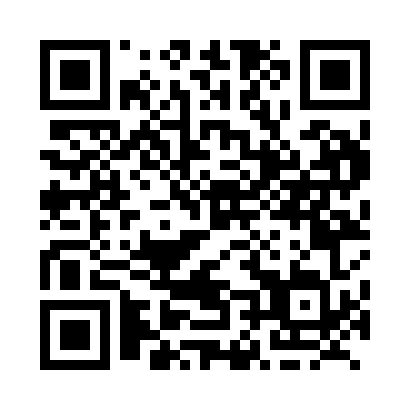 Prayer times for Vidora, Saskatchewan, CanadaWed 1 May 2024 - Fri 31 May 2024High Latitude Method: Angle Based RulePrayer Calculation Method: Islamic Society of North AmericaAsar Calculation Method: HanafiPrayer times provided by https://www.salahtimes.comDateDayFajrSunriseDhuhrAsrMaghribIsha1Wed4:075:551:156:208:3510:242Thu4:045:531:156:218:3710:263Fri4:025:511:146:228:3810:284Sat3:595:501:146:238:4010:315Sun3:575:481:146:238:4110:336Mon3:555:461:146:248:4310:357Tue3:525:451:146:258:4410:388Wed3:505:431:146:268:4610:409Thu3:475:421:146:278:4710:4210Fri3:455:401:146:288:4910:4511Sat3:425:391:146:298:5010:4712Sun3:405:371:146:298:5110:4913Mon3:385:361:146:308:5310:5214Tue3:355:351:146:318:5410:5415Wed3:335:331:146:328:5610:5716Thu3:315:321:146:338:5710:5917Fri3:285:311:146:338:5811:0118Sat3:265:291:146:349:0011:0419Sun3:245:281:146:359:0111:0620Mon3:215:271:146:369:0211:0821Tue3:205:261:146:379:0311:0922Wed3:205:251:146:379:0511:1023Thu3:195:241:156:389:0611:1024Fri3:195:231:156:399:0711:1125Sat3:185:221:156:399:0811:1226Sun3:185:211:156:409:0911:1227Mon3:185:201:156:419:1011:1328Tue3:175:191:156:419:1211:1329Wed3:175:181:156:429:1311:1430Thu3:175:181:156:439:1411:1531Fri3:165:171:166:439:1511:15